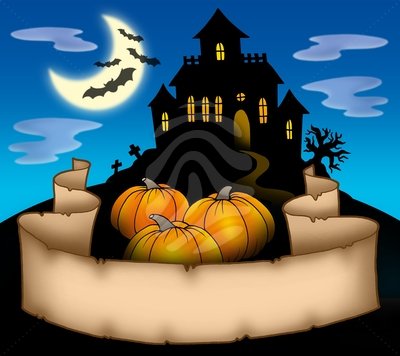 Obec Dolní Olešnice pořádáv sobotu 5.října 2013„CESTU DĚDA VŠEVĚDA A STRAŠIDELNÝ REJ“od 16.00 hod u rybníka na Nových Zámcích v maskách    Děd Vševěd a strašidla budou provázet Vaše děti odpolednem plným úkolů, tvoření a zážitků.Vybraná porota vyhodnotí přítomné strašidelné masky.Po setmění je připravena stezka odvahy.Vstupné (zápisné): 50Kč/dítěObčerstvení zajištěno, pro děti buřt a pití zdarmaTĚŠÍME SE NA VÁSoblečení dle aktuálního počasí, holinky sebou!